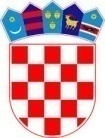           REPUBLIKA HRVATSKASPLITSKO-DALMATINSKA ŽUPANIJA               OPĆINA ZADVARJE               OPĆINSKO  VIJEĆEKlasa:021-01/20-01/19UrBroj:2155/04-01-20-4Zadvarje ,09.11..2020                                Na 19. sjednici Općinskog vijeća  Općine Zadvarje održane dana  09.11.2020 godine  , Općinsko vijeće donijelo je                 Odluku                  o raspisivanju javnog natječaja za dodjelu učeničkih i studentskih potpora1.Raspisuje se javni natječaj za dodjelu učeničkih i studentskih potpora  i to za :- učenike 300,00 kuna,- studente 700,00 kuna,a za studente sa prosjekom  ocjena od 4,3 iznos potpore  iznosi 1000,00 kuna, za vrijeme trajanja školske/akademske godine, odnosno 10 mjeseci.2.Pravo na potporu ostvaruju svi redovni studenti koji dostavljaju potvrdu fakulteta o upisu u narednu akademsku godinu kao redovni studenti  i  s potvrdom da su u prethodnoj akademskoj godini ostvarili minimalno 42 ECST boda, ovo se odnosi na studente koji upisuju više godine studija3.Preduvjet za ostvarivanje prava iz toč1-3 ove odluke je da su podmirena javna davanja (komunalna naknada) za objekt gdje učenik/student ima prijavljeno prebivalište.Potvrdu izdaje Jedinstveni upravni odjel općine Zadvarje.4.Potrebnu dokumentaciju za ostvarivanje učeničke i studentske potpore potrebno je dostaviti do 30.11.2020. osobno u prostorije općine ili na mail: opcina.zadvarje@st.t-com.hr4.Odluka  stupa na snagu danom donošenja i objaviti će se u Službenom glasniku općine Zadvarje.                                                                                                      Predsjednik Općinskog vijeća                                                                                                                   Toni  Popović